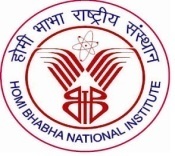 Homi Bhabha National InstituteAPPLICATION SEEKING ACADEMIC BREAK FROM M. TECH PROGRAM Name of the student:  Enrolment No.:1Date of EnrolmentDiscipline: OCES batch and Name of Training School:Name of Constituent Institution (CI):Division:2Requested Academic Break Period: From ____/____/_____ To ____/____/______ Purpose of Break: DeclarationI hereby certify that I have completed all the course works required towards the fulfilment of mandatory minimum credit requirements of M Tech Programme of HBNI and shall submit the relevant marksheets of the courses undertaken within six months from the date of start of requested academic break. I undertake to submit the application form for joining the M. Tech programme to HBNI at least 2 months before the expiry of break period.  I understand that in case of violation of this declaration, I will have to forgo my claim to continue the M. Tech Program at HBNI. Signature of the student: Date: ____/_____/_______Recommendations by Head of the DivisionName: Signature: ____________________ 	Date: ____/_____/_______To be forwarded by …Dean-Academic of CISignature: Date: ____/_____/_______To Dean, HBNI